9 классЗадания по алгебре на период дистанционного обучения с 12 мая по 15 мая1 урок. Тема «Повторения. Неравенства. Системы неравенств»1) Повторите п.14 и п.15 учебника стр.87-97. Рассмотрите решение примеров в тексте пунктов2) Письменно ответьте на вопросы:Какие неравенства называют неравенствами второй степени с одной переменной (квадратные неравенства)?Укажите способ решения квадратных неравенств (стр.90)Неравенства какого вида решаются методом интервалов? Опишите этот метод, рассмотрев решение Примера 1 п.15 стр.93-943) Решите неравенства (задание на отдельном листе, решайте в тетради, ответы переносите в листок с заданием)2 урок. Тема «Повторение. Неравенства. Системы неравенств»1) Повторите решение системы неравенств,  рассмотрев рисунок.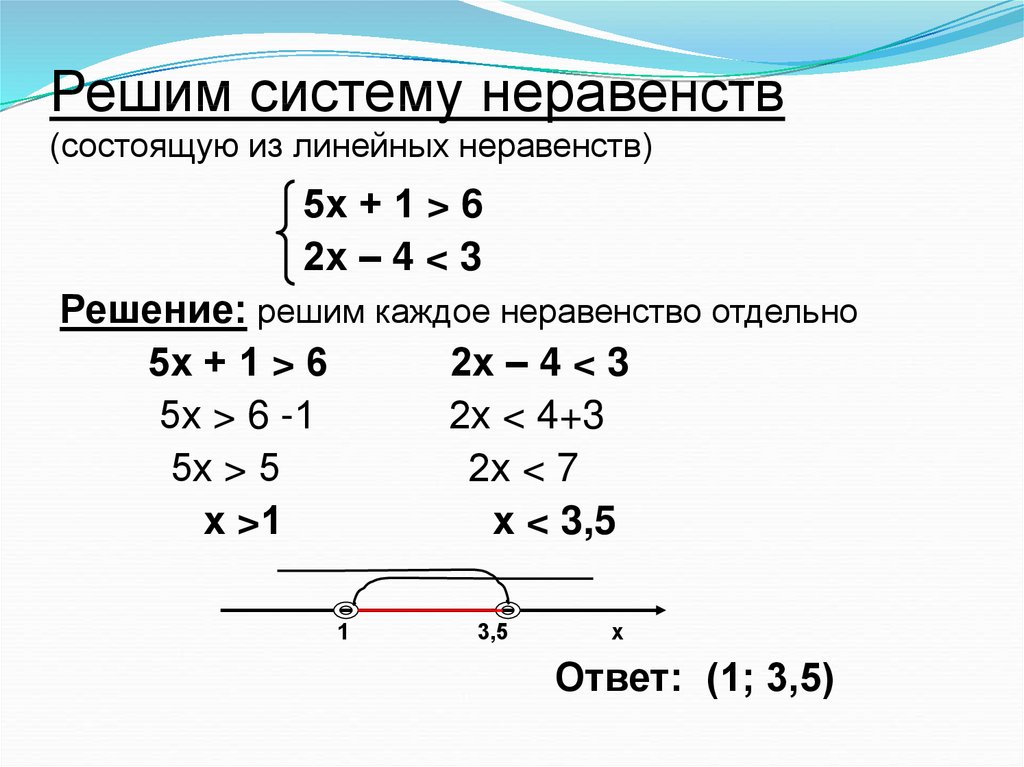 2) Решите задание №15 из сборника ОГЭ-2020 Ященко И.В. варианты  4, 6, 7,8, 9,10, 18, 19